03-333 ЗАЗ-965А "Запорожец" 4х2 2-дверный заднемоторный заднеприводный микроавтомобиль, мест 4, снаряженный вес 650 кг, полный вес 950 кг, МеМЗ-966/966А 27/30 лс, 100 км/час, всего 322106 экз., ЗАЗ г.Запорожье 1962-69 г.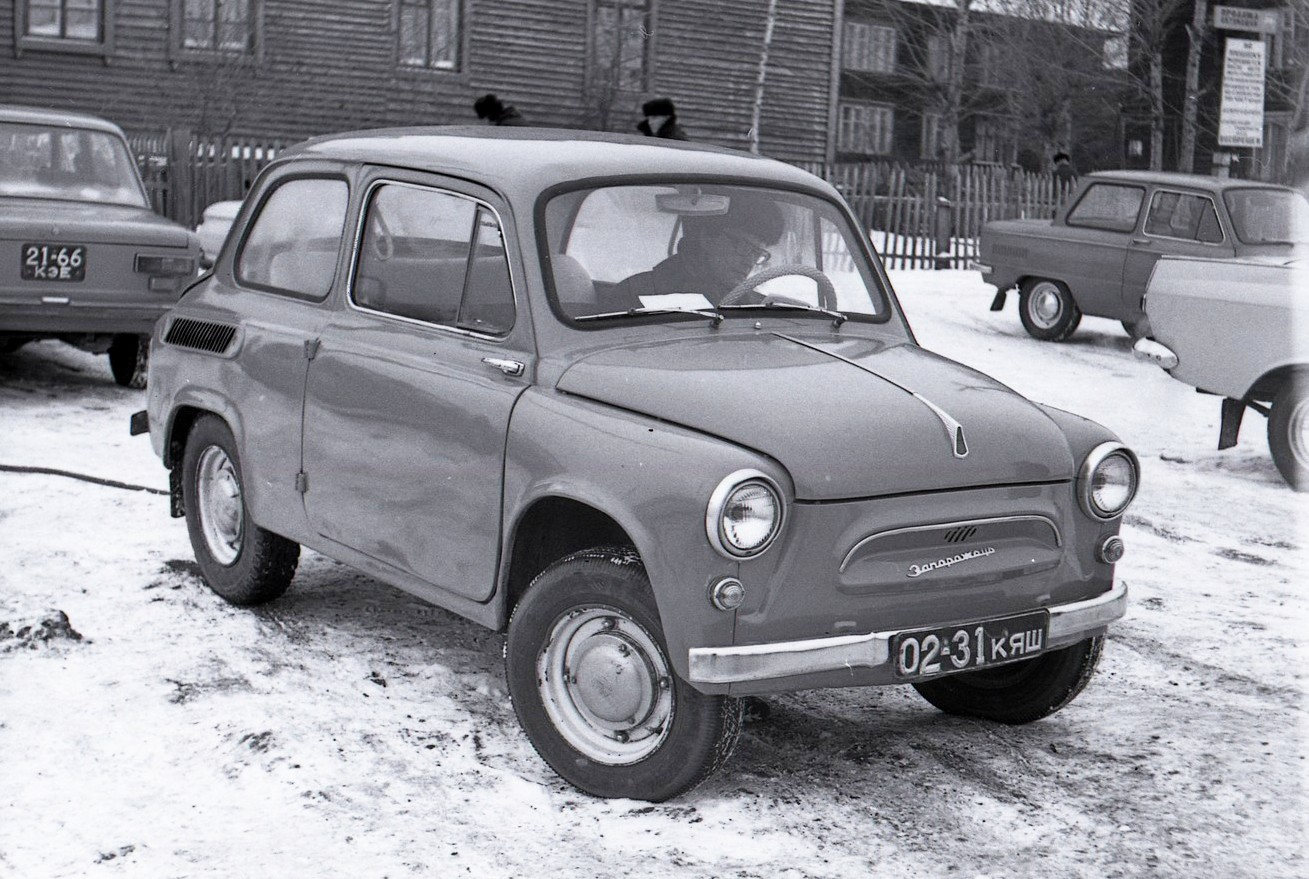  https://dar-web.ru/st_zaz965_adaptiv.php. Компиляция. История ЗАЗа уходит корнями в 1863 год, когда в Александровске, с 1922 года г. Запорожье, открылся завод по выпуску сельскохозяйственных машин, с 1923 года завод «Коммунар».  Согласно постановлению Совета Министров СССР №1293 г. Москва «Об организации производства микролитражных автомобилей» от 28 ноября 1958 года, Запорожский комбайновый завод «Коммунар» переименован в Запорожский автомобильный завод «Коммунар».  Интерес к микролитражным, как их тогда называли, у нас в СССР возрос в середине 50-х годов. Толчком послужило то обстоятельство, что с 1956 года МЗМА прекратил производство малогабаритного (длина 3855 мм), легкого (840 кг), четырехместного «Москвича-401» и перешел на более вместительный, комфортабельный и дорогой «Москвича-402». А спрос на компактную, легкую и простую машину не исчез.  Как раз в те годы было принято решение реконструировать комбайновый завод «Коммунар» в Запорожье и завод легких дизелей в Мелитополе, с тем чтобы с 1960 года развернуть производство микролитражных автомобилей. Проектирование, постройку и доводку прототипов новой машины проводил коллектив Московского завода малолитражных автомобилей — МЗМА. Разработка их началась осенью 1956 года. За образец взяли FIAT-600, наиболее удачный автомобиль этого класса.   Первый опытный образец машины — ей дали индекс «444» — был готов всего через год, в октябре 1957 года. Для малогабаритной машины решающим фактором всегда является диаметр колес. Учитывая дорожные условия нашей страны, конструкторы увеличили посадочный размер для шины с 12 до 13 дюймов. Другое важное отличие — на машине стоял не четырехцилиндровый двигатель водяного охлаждения, как на ФИАТе, а двухцилиндровый оппозитный МД-65 Ирбитского мотоциклетного завода, имевший воздушное охлаждение.    На следующий год МЗМА построил новые образцы с измененными элементами оформления: переднее крыло с более высокой верхней частью, иная форма облицовки. Один из них, окрашенный в цвет слоновой кости, с крышей морковного цвета, экспонировался зимой 1958/59 года на ВДНХ СССР.  Двигатель МД-65, созданный на базе мотоциклетного, оказался, как выявили испытания, непригодным для автомобиля. Поэтому сначала на МЗМА в 1957 году, а потом и в НАМИ началось проектирование нового, специального двигателя.   В июне 1959 года в НАМИ были готовы два первых четырехцилиндровых двигателя ЗАЗ-965. Один (965Г) имел горизонтальное оппозитное расположение цилиндров и рабочий обьем 752 см3, другой (965В) — V-образное и рабочий объем 746 см3. По мощностным показателям обе конструкции были равноценны, но двигатель 965В обладал целым рядом преимуществ перед 965Г, был оригинальным и современным по конструктивному решению. Его и приняли для серийного изготовления. В 1960 году на ЗАЗе шла подготовка к производству новой машины.  Первую партию завод собрал 22 ноября и до конца года выпустил около полутора тысяч «Запорожцев». Так начал свою жизнь первый советский микролитражный автомобиль ЗАЗ-965. Правильнее было бы назвать его малогабаритным (4 места, длина 3330 мм), если учитывать современную терминологию. Наряду с базовой моделью завод строил модификацию 965С для перевозки почты (с правым расположением руля, металлическими панелями вместо задних окон и ящиком для писем на месте заднего сиденья); а также ЗАЗ 965Б с ручным управлением для инвалидов. С октября 1962 года по май 1969-го с конвейера сходил модернизированный «Запорожец» ЗАЗ-965А с более мощным 27-сильным двигателем, рабочий объем которого увеличили до 887 см3.  «Запорожец-965» был хорошо принят потребителем. Хотя следует отметить, что нередко торсионы передней подвески теряли упругость, а в жаркую погоду двигатель перегревался. Но, несмотря на это микролитражка сразу же показала себя с наилучшей стороны в сельской местности, районах с плохими дорогами. Хорошей проходимостью ЗАЗ-965 обязан гладкому днищу, независимой подвеске всех колес, достаточной загрузке ведущих колес. Горожане быстро оценили в «Запорожце» его маневренность, хорошую экономичность, высокую прочность кузова. И конечно, двигатель с отдельными цилиндрами, сравнительно легкий и простой в демонтаже, всегда удавалось быстро и без труда снять, отремонтировать своими силами «на кухне» и без больших потерь времени поставить на место. Девять лет выпускалась эта машина.   Существовали модификации с ручным управлением: ЗАЗ-965АБ (1963 г.) для эксплуатации инвалидами, у которых ампутированы или повреждены ноги, но совершенно здоровые руки, и ЗАЗ-965АР (1966 г.) с порошковой электромагнитной муфтой сцепления для инвалидов, не имеющих одной руки и одной ноги. Ручное управление сцеплением и тормозами у этой модификации были выполнены таким образом, что в механизме привода автомобиля были сохранены обычные педали тормоза и сцепления. Данные ножные органы управления сцеплением и тормозами были сохранены для того, чтобы дать возможность управлять автомобилем водителям, которые не имеют травм ног.  Модификация ЗАЗ-965АЭ, имевшие торговое обозначение Jalta («Ялта»), отличались от 965А улучшенной шумоизоляцией, наличием слева наружного зеркала заднего вида, молдингами по бокам автомобиля и нижней кромке багажника. Другие дополнения - на усмотрение дилера..   Модернизированный ЗАЗ-965А выпускался по 1969 г. Первые серийные «Запорожцы» второго поколения сошли с конвейера в 1966 году, причём с лишь слегка «подновлённым» двигателем от предыдущей модели (ЗАЗ-966 с двигателем МеМЗ-966В — объёмом 887 см 3, 27 л.с.). Это была так называемая модель ЗАЗ-966В (временная). Преемник 965-го с 3-объёмным кузовом стал крупнее, сравнительно комфортабельнее, с неплохими динамическими и скоростными характеристиками.    Отличия ЗАЗ-965А по годам.  965А (1 серия) — 1962-66, машина с вогнутым передком и МеМЗ-966965А (2 серия) — 1966-1969 выпуклый передок и МеМЗ-966АТехнические отличияоктябрь 1962: начало выпуска ЗАЗ-965А с двигателем МеМЗ-966 мощностью 27 л.с.конец 1963:— начало установки электромагнитного привода включения стартера взамен механического;— изменён узел "стойка и палец передней подвески" и отличается от прежнего установкой колпачка, запрессованного со стороны головки пальца в стойку, а с противоположной стороны — резинового кольца, которые защищают палец стойки, втулки и регулировочные шайбы от пыли и влаги;— усилены рычаги передней подвескииюль 1964:— начало установки передних сидений с откидной спинкой. При этом новые спинки взаимозаменяемы со старыми;— видоизменение щитка приборов — установка указателя температуры взамен лампы аварийной температуры масла и перенос лампы аварийного давления масла на панель приборов.январь 1965:— начало установки тормозов с автоматической регулировкой зазора между колодкой и барабаном.— разработка двигателя МеМЗ-966А мощностью 30 л.с., на машине с 1966 г.Отличия от МеМЗ-966: карбюратор К-125, генератор переменного тока на 250 Вт (взамен генератора постоянного тока на 160 Вт), новый масляный радиатор, более тонкие шпильки крепления головок цилиндров (в средней, стержневой части), поперечный разрез головок цилиндров в нижней части рёбер для уменьшения вероятности коробления и более плотного стыка с цилиндрами.Внешние отличияНачнём с передка:1) ЗАЗ-965А тип 1 (октябрь 1962 — начало 1964 г.)Отличия от 3-го типа ЗАЗ-965 — отсутствие росчерка и наличие решёточки для звукового сигнала на выштамповке передка2) ЗАЗ-965А тип 2 (1964 — начало 1967 г.)Отличия от 2 типа: заводской знак — ноздря, иной молдинг по капоту.3) ЗАЗ-965А тип 3 (1967 г.)Выштамповка передка нового типа, т. н. выпуклая, с имитацией решётки. Появились повторители указателей поворотов, унифицированные с ЗАЗ-966. Наружное зеркало ставилось на экспортные образцы. Отсутствует надпись Запорожець4) ЗАЗ-965А тип 4 (1968-1969 гг.)Заводской знак — от ЗАЗ-966 в виде пятиугольника с изображением ДнепроГЭС, отсутствует молдинг на капоте. Возможна установка наружного зеркала в экспортном исполнении Краткая характеристика автомобилей ЗАЗ-965 и ЗАЗ-965АКраткая характеристика автомобилей ЗАЗ-965 и ЗАЗ-965АКраткая характеристика автомобилей ЗАЗ-965 и ЗАЗ-965ААвтомобильЗАЗ-965ЗАЗ-965АЭксплуатационные параметры:Эксплуатационные параметры:Эксплуатационные параметры:Число мест в кузове44Наибольшая скорость с полной нагрузкой90 км/ч100 км/чРасход бензина на 100 км6,5 л5,5 лЕмкость бака30 л30 лМасса:Масса:Масса:пустого автомобиля610 кг610 кгснаряженного автомобиля без нагрузки665 кг665 кгснаряженного автомобиля с полной нагрузкой965 кг965 кгГабаритные размеры:Габаритные размеры:Габаритные размеры:Длина3330 мм3330 ммШирина1395 мм1395 ммВысота (без нагрузки)1450 мм1450 ммБаза (расстояние между осями)2023 мм2023 ммКолея передних колес1150 мм1150 ммКолея задних колес1160 мм1160 ммДорожный просвет175 мм175 ммНаименьший радиус поворота5 м5 мПередний угол свеса36 град.36 град.Задний угол свеса25 град.25 град.Двигатель:МеМЗ-965/966МеМЗ-966/966АРабочий объем двигателя784/887 см3887 см3Степень сжатия6,56,5Максимальная мощность23/26 л.с.27/30 л.с.БензинАИ-72АИ-76